OBAVIJEST UČENICIMAdo 8. razreda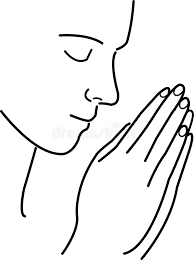 Navedeno vrijeme ćemo provesti  u Crkvi na Križnome putu.Križni put je pobožnost na spomen Isusove muke. Pobožnost je vrlo stara i potječe iz Jeruzalema. Molitveni dio križnoga puta, sastoji se od pripravne molitve, zatim od 14 molitvi za svaku postaju i završne molitve. Svaka od molitvi 14 postaja počinje zazivom: "Klanjamo ti se Kriste i blagoslivljamo Te, jer si po svojem svetom križu otkupio svijet". Na kraju prigodnog teksta moli se "Smiluj nam se Gospodine! Smiluj nam se!" i jedna strofa pjesme "Stala plačuć' tužna mati". Crkva vjeruje, da svatko tko aktivno sudjeluje u pobožnosti Križnoga puta dobiva brojne milosti i potpun oprost grijeha, ako se taj dan ispovijedi i pričesti.Nakon Križnoga puta učenici koji prema rasporedu sati imaju šesti školski sat, vraćaju se u školu na nastavu. Autobus za učenike putnike kreće u uobičajeno vrijeme ispred škole.Vjeroučiteljica:Katarina Vidović Šljerac